PENGARUH KOMPETENSI PAEDAGOGIK GURU TERHADAP MINAT BELAJAR SISWA DI MADRASAH ALIYAH AL-KHAIRAAT MEKAR JAYA MORAMO KECAMATAN MORAMO UTARAKABUPATEN KONAWE SELATAN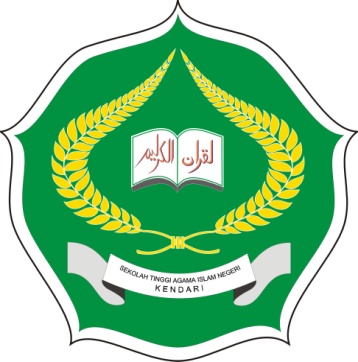 Skripsi  Diajukan untuk Memenuhi Salah Satu Syarat Mencapai Gelar Sarjana Pendidikan Islam pada Program Studi Pendidikan Agama IslamOLEH :JAKWANNIM : 09 01 01 01 003JURUSAN TARBIYAHSEKOLAH TINGGI AGAMA ISLAM NEGERI (STAIN)SULTAN QAIMUDDINKENDARI 2013KATA PENGANTARﺒﺳﻢ ﺎﷲ ﺎﻠﺮﺤﻤﻦ ﺎﻠﺮﺤﻴﻢﺎﻠﺤﻤﺪ   ﺮﺐﺎﻠﻌﺎﻠﻤﻴﻦ ﻮﺎﻠﺼﻼﺓ ﻮﺎﻠﺴﻼﻢ ﻋﻠﻰﺎﺸﺮﻒ ﺎﻷﻨﺒﻴﺎﺀ  ﻮﺎﻠﻤﺮﺴﻠﻴﻦﻮﻋﻠﻰﺎﻠﻪ ﻮﺄﺼﺤﺎﺒﻪ ﺎﺠﻤﻌﻴﻦ.  ﺎﻤﺎﺒﻌﺪPuji dan Syukur penulis panjatkan kepada Allah SWT, karena berkat Hidayah yang diberikan-Nya, penulis dapat menyelesaikan penulisan skipsi ini, yang dilakukan dalam rangka memenuhi syarat-syarat mencapai gelar Sarjana Pendidikan Islam Program Studi Pendidikan Agama Islam Jurusan Tarbiyah pada Sekolah Tinggi Agama Islam Negeri (STAIN) Sultan Qaimuddin Kendari. Demikian pula penulis tak lupa menyampaikan shalawat dan salam sejahtera kepada junjungan kita Nabiyullah Muhammad SAW. Demikian pula kepada para sahabat dan pengikutnya hingga akhir zaman.Penulis menyadari sepenuhnya bahwa baik dalam penyelesaian studi maupun dalam proses penulisan skripsi ini, telah mendapat dorongan, motivasi dan bimbingan dari berbagai pihak. Olehnya itu izinkan penulis untuk menyampaikan rasa terima kasih yang sedalam-dalamnya kepada pihak-pihak dimaksud, terutama kepada :Ayahanda Marhum dan Ibunda Suarni tercinta, Kakak dan Adik-adikku tersayang Kak Indra Lesmana, Dik Alun Saputra, yang telah membantu dan mendo’akan penulis selama menempuh studi pada Sekolah Tinggi Agama Islam Negeri (STAIN) Sultan Qaimuddin Kendari, dengan segala motivasi baik moril maupun materil kepada penulis.Ketua Sekolah Tinggi Agama Islam Negeri (STAIN) Sultan Qaimuddin Kendari Bapak Dr. H. Nur Alim, M.Pd.Ketua Jurusan Tarbiyah Sekolah Tinggi Agama Islam Negeri (STAIN) Sultan Qaimuddin Kendari Ibu Dra. Hj. St. Kuraedah, M.Ag.Ketua Program Studi Pendidikan Agama Islam Jurusan Tarbiyah Sekolah Tinggi Agama Islam Negeri (STAIN) Sultan Qaimuddin Kendari Bapak Aliwar, S.Ag, M.Pd.Dosen Pembimbing Bapak Drs. Pairin. M.A dan Ibu Sitti Syakirah Abu Nawas, M.Th.I yang telah banyak membantu dengan meluangkan waktu, tenaga dan pikiran demi terselesaikannya skripsi penulis.Kepala Perpustakaan Sekolah Tinggi Agama Islam Negeri (STAIN) Sultan Qaimuddin Kendari atas bantuannya memfasilitas pelaksanaan studi kepustakaan.Kementrian Agama Kabupaten Konawe Selatan atas rekomendasi dan pelayanannya yang telah memberikan ijin penelitian di tempat penulis melakukan penelitian.Kepala Madrasah Al-Khairaat Mekar Jaya Syukur, S. Pd., M.Pd  beserta para guru dan staf tata usaha yang telah banyak membantu penulis dalam penyusunan skripsi ini.Seluruh jajaran dan pegawai Sekolah Tinggi Agama Islam Negeri (STAIN) Sultan Qaimuddin Kendari yang telah memberikan bimbingan dan pelayanan selama menuntut ilmu.Kepada  semua pihak yang telah memberikan bantuannya kepada penulis dalam rangka penyusunan skripsi ini, baik secara langsung maupun tidak langsung.   Segala khilaf, semoga apa yang penulis lakukan dengan karya tulis ini dapat bernilai ibadah disisi-Nya. Amin.Kendari, 17 Desember 2013Penulis, JAKWANKEMENTRIAN AGAMA ISLAM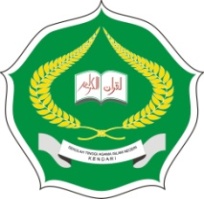                 SEKOLAH TINGGI AGAMA ISLAM NEGERI (STAIN)KENDARI           JURUSAN TARBIYAH jln. Sultan qaimuddin no. 17 kendari telp.(0401) 393721-393711	HALAMAN PENGESAHANSkripsi penelitian yang berjudul “Pengaruh Kompetensi Paedagogik Guru Terhadap Minat  Belajar Siswa di Madrasah Aliyah Al-Khairaat Mekar Jaya, Kecamatan Moramo Utara, Kabupaten Konawe Selatan  , Atas Nama : Jakwan, Nim : 09010101 003 Program Studi Pendidikan Agama Islam (PAI), mahasiswa Jurusan Tarbiyah Sekolah Tinggi Agama Islam Negeri (STAIN) Sultan Qaimuddin Kendari telah diuji dan dipertahankan dalam ujian skripsi penelitian yang diselenggarakan pada hari Selasa, 19 November 2013 M dihadapan dewan penguji dan berhak memperoleh gelar Sarjana Pendidikan Islam.	Kendari, 17 Desember  201314 Shafar 1435 HDEWAN PENGUJIDiketahui olehKetua  STAIN Kendari.DAFTAR ISIHALAMAN JUDUL 		iPERNYATAAN KEASLIAN SKRIPSI		iiHALAMAN PENGESAHAN SKRIPSI 		iiiKATA PENGANTAR		ivABSTRAK 		viiDAFTAR ISI 			viiiDAFTAR TABEL 		xDAFTAR LAMPIRAN 		xiiBAB I PENDAHULUANLatar Belakang		1Batasan dan Rumusan Masalah 		6Hipotesis Penelitian 		7Definisi Operasional 		8	Tujuan Penelitian  dan Kegunaan Penelitian		8BAB II LANDASAN TEORIPENELITIAN RELEVAN		10KOMPETENSI PAEDAGOGIK GURU 		11	Pengertian kompetensi 		11Pengertian kompetensi paedagogik guru		14Indikator Profesional Guru		23HAKIKAT MINAT BELAJAR 		25	Pengertian Minat Belajar		25Peran Minat Belajar		27	Faktor Yang Mempengaruhi Minat Belajar		28	Aspek-aspek yang menumbuhkan minat belajar		34KERANGKA PIKIR		36BAB III METODE PENELITIAN Jenis dan Sifat Penelitian		38Waktu dan Tempat Penelitian		38Populasi dan Sampel Penelitian		38Variabel Penelitian		40Instrumen Penelitian		40	Tekhnik Pengumpulan Data		42Teknik pengolahan dan Analisis Data		43BAB IV HASIL PENELITIANKondisi Sekolah 		48Deskripsi lokasi penelitian		48Sejarah singkat  Madrasah Al-Khairaat		49Visi dan misi Madrasah Al- Khairaat		50Data Tenaga Kependidikan Madrasah Al-Khairaat		50Data siswa MA Al-Khairat		52Sarana dan prasarana MA Al-Khairaat		53Struktur Organisasi MA Al-Khairat 		54Deskriptif Data 		55Analisis Data Dan Interprestasi Data		58Analisi Data		58Analisis Interpretasi Data		71Pembahasan		74BAB V PENUTUPKesimpulan 		77Saran 		78DAFTAR PUSTAKA LAMPIRAN AbstrakJakwan, NIM. 09010101003, Judul: Pengaruh Kompetensi Paedagogik Guru Terhadap Minat  Belajar Siswa di Madrasah Aliyah Al-Khairaat Mekar Jaya, Kecamatan Moramo Utara, Kabupaten Konawe Selatan, (Dibimbing Oleh: Drs. Pairin, M.A  dan Sitti Syakirah Abu Nawas, M.Th.I.Penelitian ini adalah penelitian pengaruh yang menganalisis Kompetensi Paedagogik Guru Terhadap Minat  Belajar Siswa di Madrasah Aliyah Al-Khairaat Mekar Jaya, Kecamatan Moramo Utara, Kabupaten Konawe Selatan. Penelitian ini bertujuan Untuk mengetahui seberapa besar kompetensi Paedagogik guru terhadap minat  belajar siswa di Madrasah Aliyah Al-Khairaat Mekar Jaya, Kecamatan Moramo Utara, Kabupaten Konawe Selatan.Penelitian ini dilaksanakan di Madrasah Aliyah Al-Khairaat Mekar Jaya, kecamatan moramo utara, Kabupaten Konawe Selatan dengan jumlah sampel 71 siswa. Penelitian dilakukan mulai dari bulan September hingga November 2013.Analisis data deskriptif dilakukan dengan menghitung mean, median, modus, standar deviasi. Pengujian hipotesis penelitian menggunakan perhitungan regresi linear sederhana, kofisien Determinasi dan pengujian signifikansi menggunaka uji t.Hasil penelitian ini menunjukan bahwa Kompetensi paedagogik Guru berpengaruh terhadap Minat  Belajar Siswa sebesar  57,48. Besar kontribusi Kompetensi Paedagogik Guru terhadap minat belajar siswa sebesar 21%. Perhitungan signifikansi menunjukkan bahwa nilai t hitung = 4,36  > t tabel pada α = 0,05 = 1.66, sehingga dapat disimpulkan bahwa Kompetensi paedagogik Guru memiliki pengaruh yang signifikan dengan minat  belajar siswa di Madrasah Aliyah Al-Khairaat Mekar Jaya, Kecamatan Moramo Utara, Kabupaten Konawe Selatan.Ketua:Drs. Pairin, M.A.(………………………..)Sekertaris:Dra.Hj.St. Fatimah Kadir, MA.(………………………..)Anggota:Jumardin La Fua,  M.Si(………………………..)Anggota:Isna Humaerah, M.Pd.(………………………..)Anggota:Sitti Syakirah Abu Nawas, M.Th.I(………………………..)